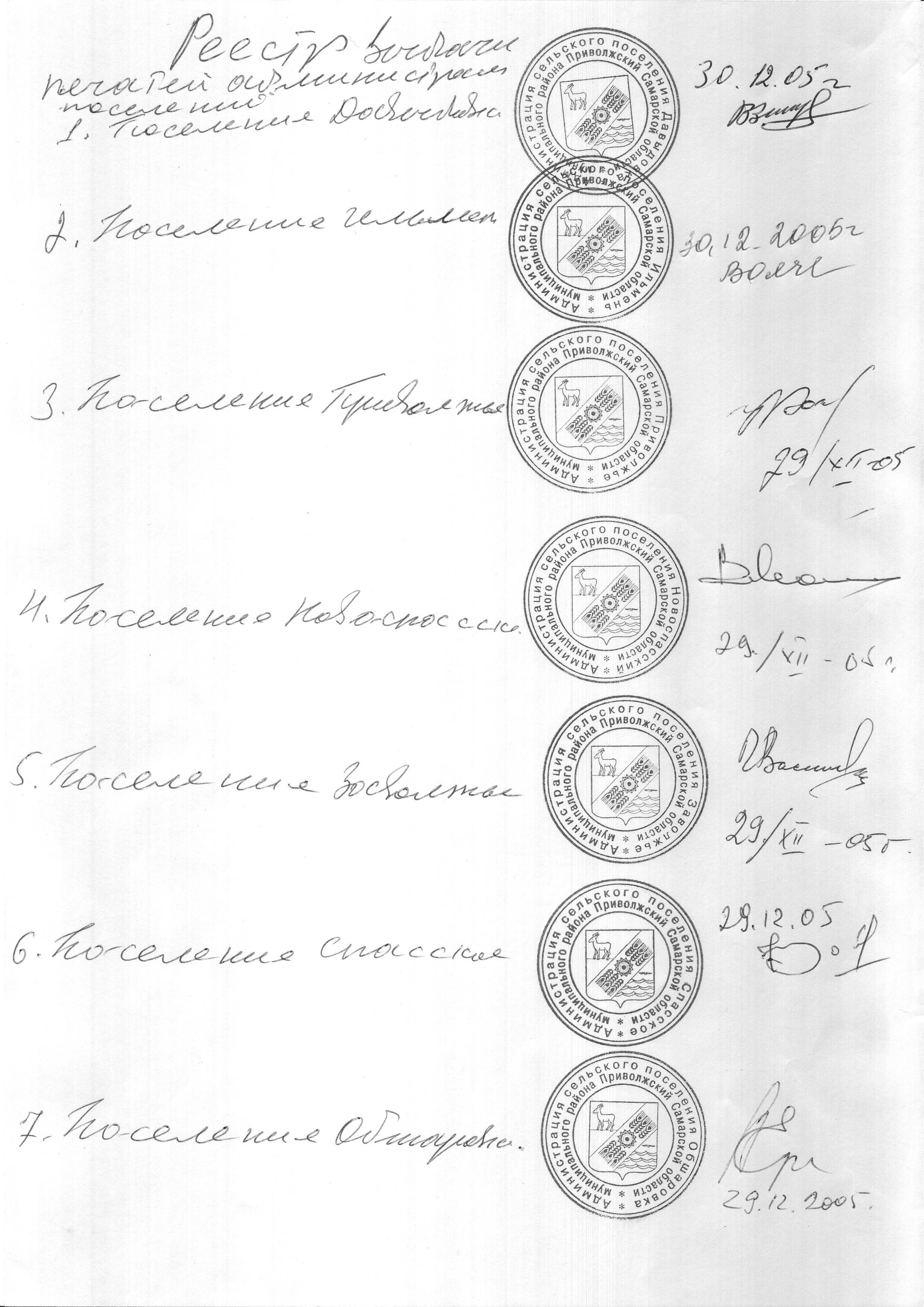 Российская  ФедерацияАдминистрациясельского поселенияСПАССКОЕмуниципального районаПриволжскийСамарская областьРаспоряжение № 22  от  30 декабря 2019 г.     « Об утверждении плана-графика закупок     на 2020 год и плановый период 2021 и 2022 годов»В целях выполнения Постановления Правительства РФ от 30.09.2019 № 1279 «Об установлении порядка формирования, утверждения планов-графиков закупок, внесения изменений в такие планы-графики, размещения планов-графиков закупок в единой информационной системе в сфере закупок, особенностей включения информации в такие планы-графики и требований к форме планов-графиков закупок и о признании утратившими силу отдельных решений Правительства Российской Федерации» распоряжаюсь:1. Сформировать и утвердить план-график закупок на 2020 год и плановый период 2021 и 2022 годов в течение 10 рабочих дней со дня утверждения бюджета сельского поселения Спасское, принятого Решением Собрания представителей сельского поселения Спасское муниципального района Приволжский Самарской области № 139/88 от 25.12.2019г «О бюджете сельского поселения Спасское муниципального района Приволжский Самарской области на 2020 год и плановый период 2021 и 2022 годов» до 17 января 2020 года.2. В течение трех рабочих дней с даты утверждения плана-графика закупок на 2020 год и плановый период 2021 и 2022 годов ведущему специалисту Хрустовской А.С.опубликовать план-график закупок в единой информационной системе (ЕИС) и на официальном сайте сельского поселения Спасское. 3. Контроль за исполнением настоящего распоряжения оставляю за собой.Глава сельскогопоселения Спасское                                                                                                                Ф.З. ЗакировС распоряжением ознакомлена                                                                                              А.С. Хрустовская